Отчет о проведении краевой акции « Уроки для детей и их родителей» в МАОУ СОШ №11 С 24.09.2019  по 05.09 в МАОУ СОШ №11 в рамках акции « Уроки для детей и их родителей прошли следующие мероприятия:Проведено лекций-12Классных часов - 33« круглых столов»-1Спортивных мероприятий-6Индивидуальных бесед с учащимися «группы риска»-14Родительских собраний 5 и 1 общешкольноеПубликации СМИ – 1Выступление на телевидении-1Директор МАОУ СОШ №11                                                                      Г.В.ТарасенкоФотоотчет.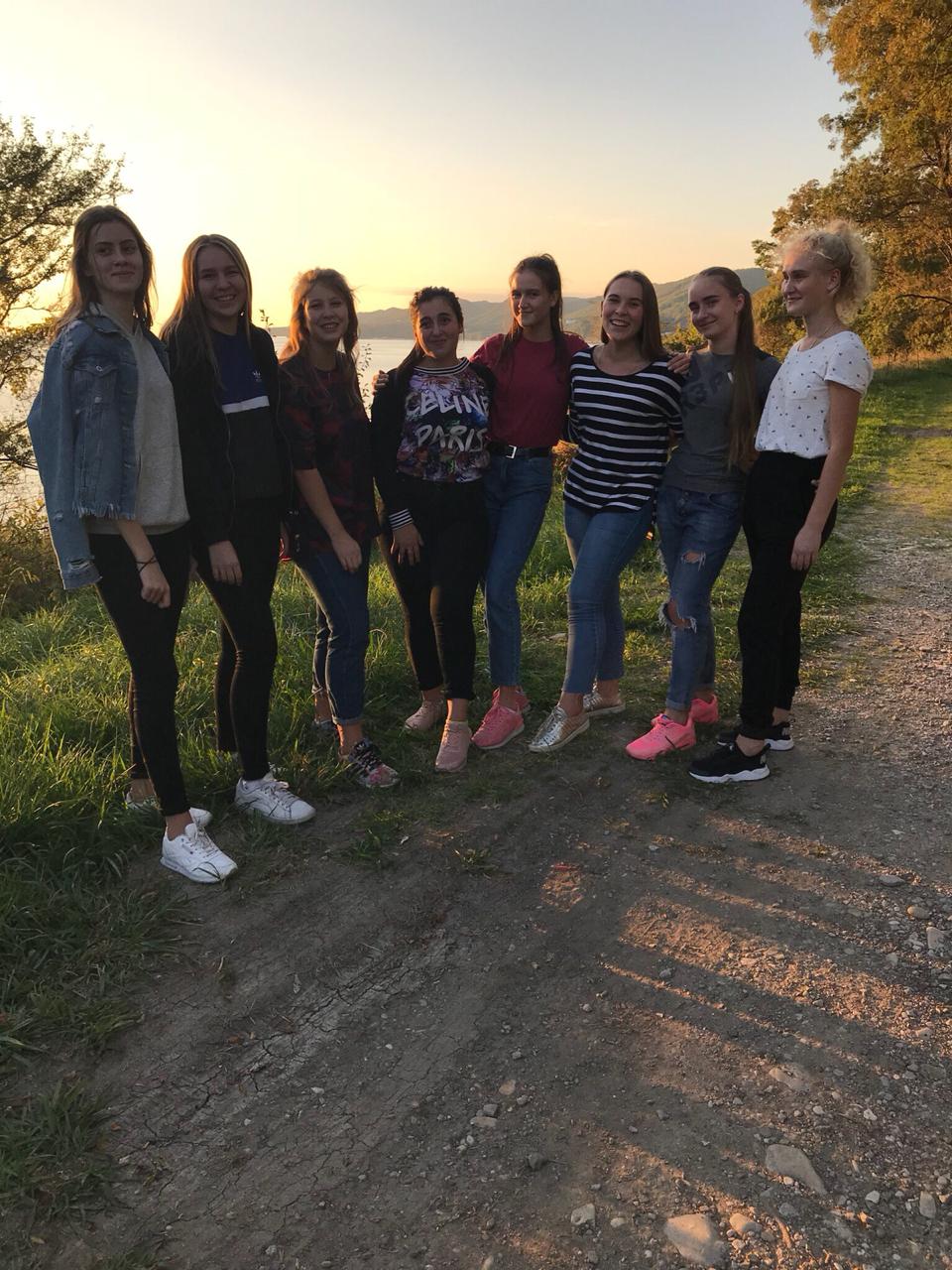 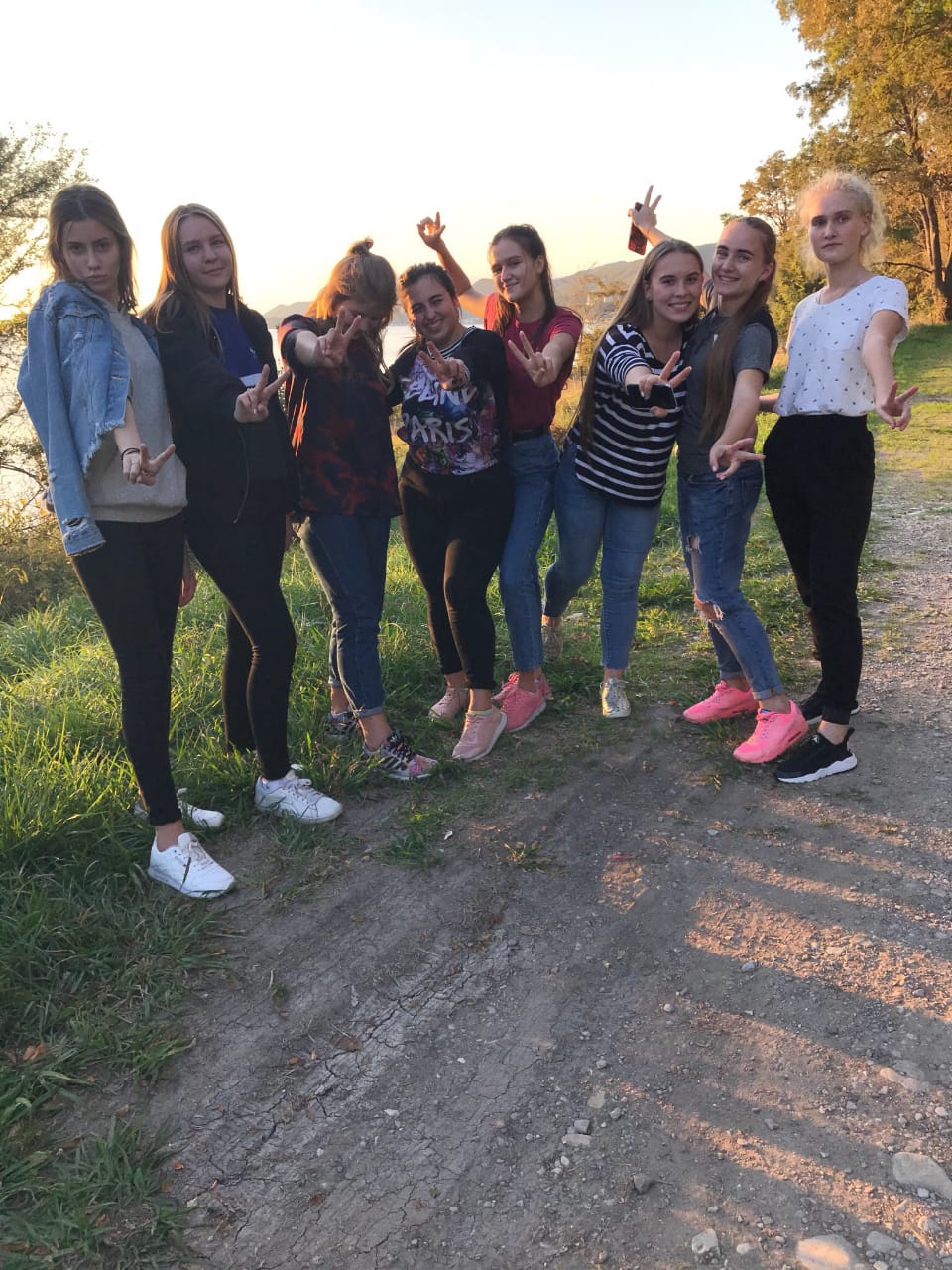 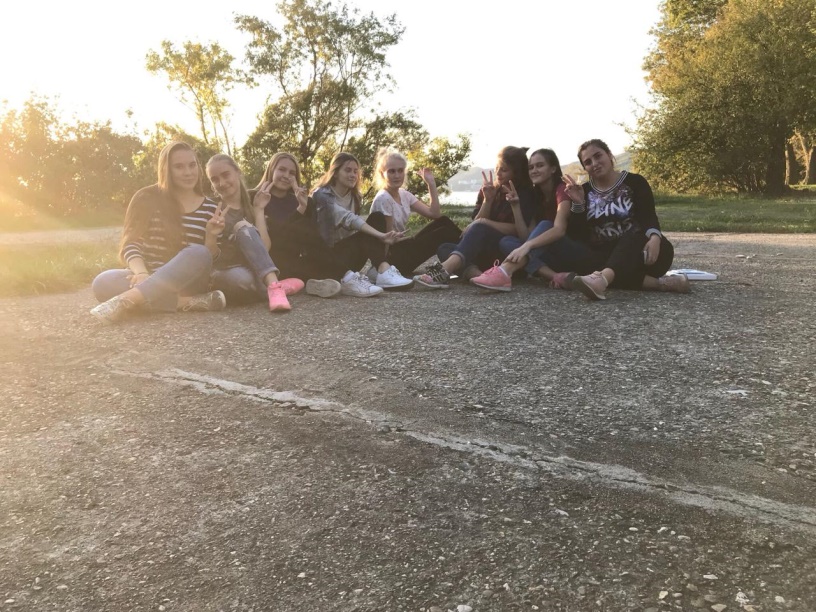 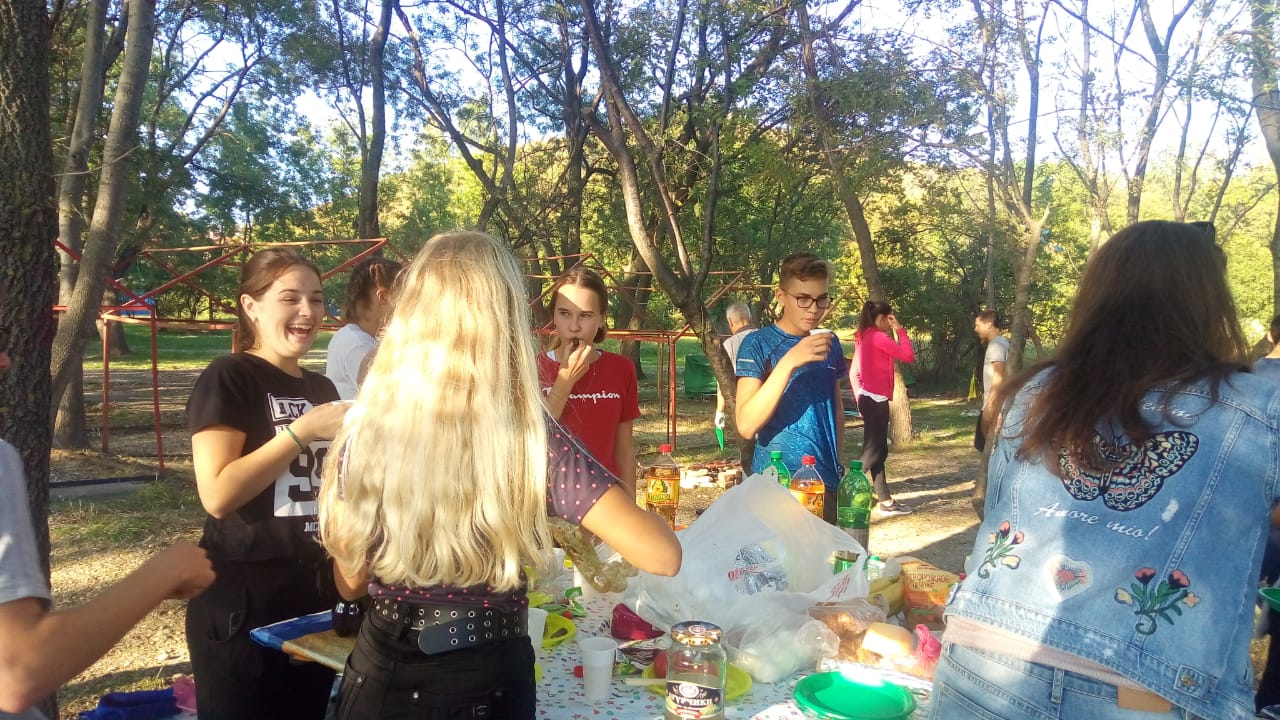 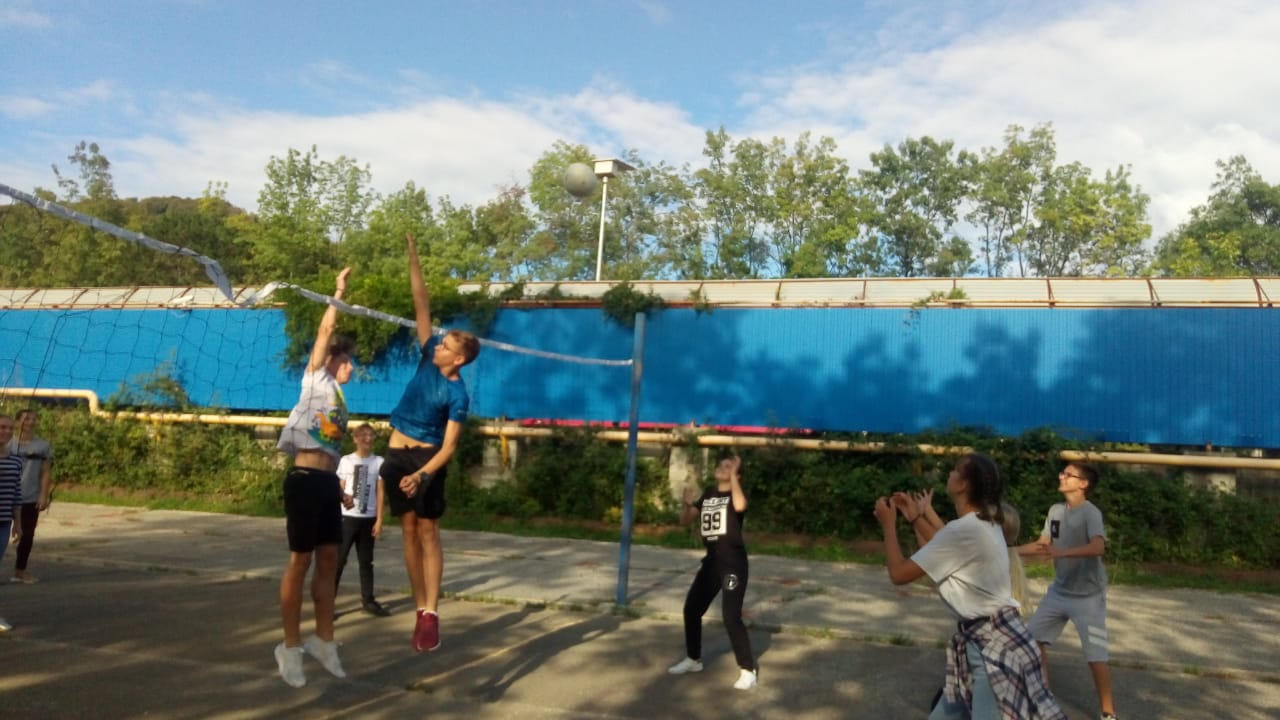 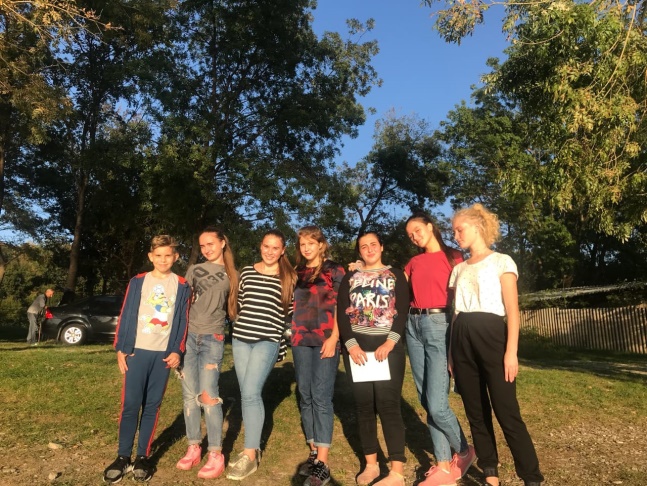 Было классно.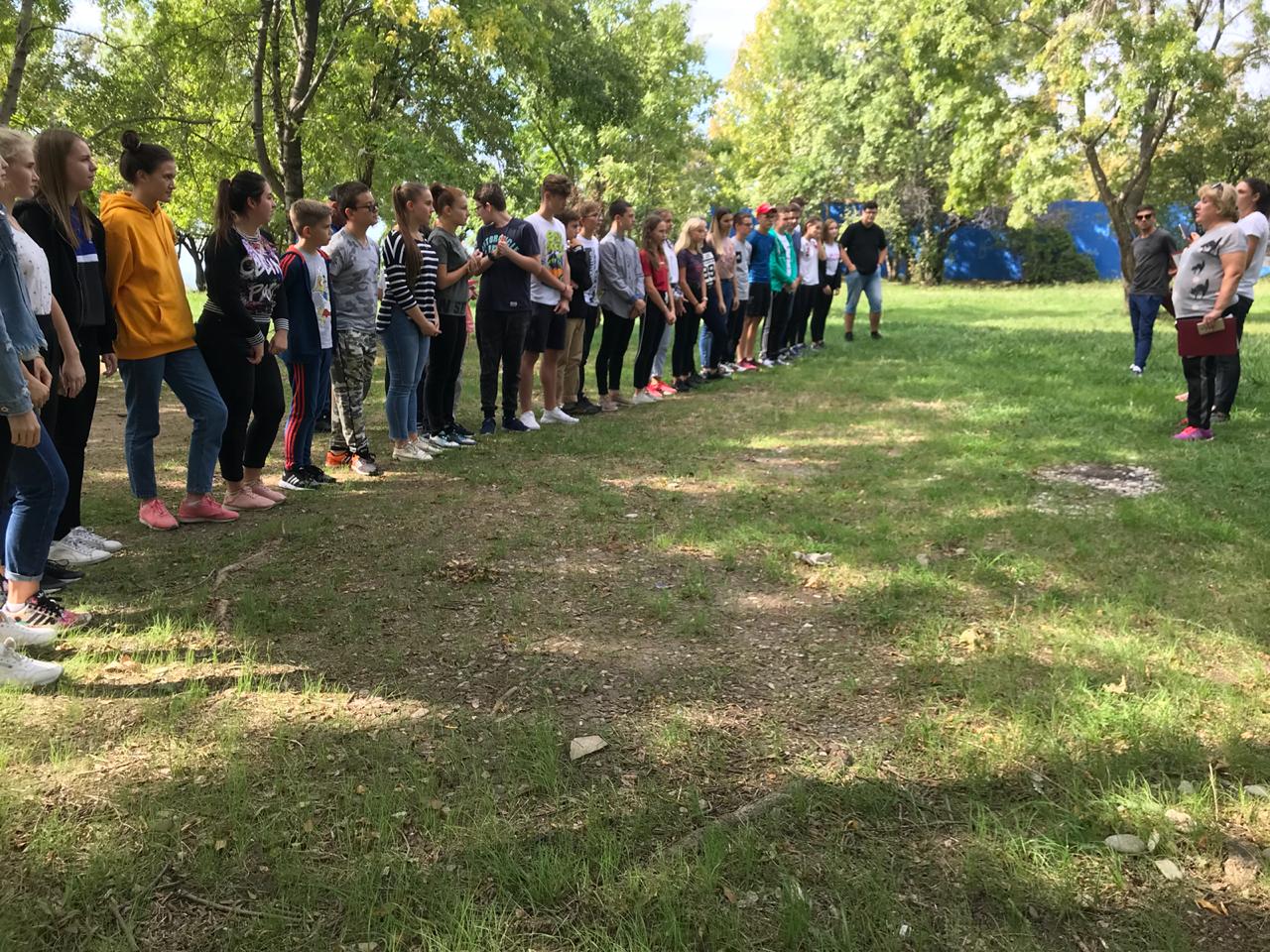 Родительское собрание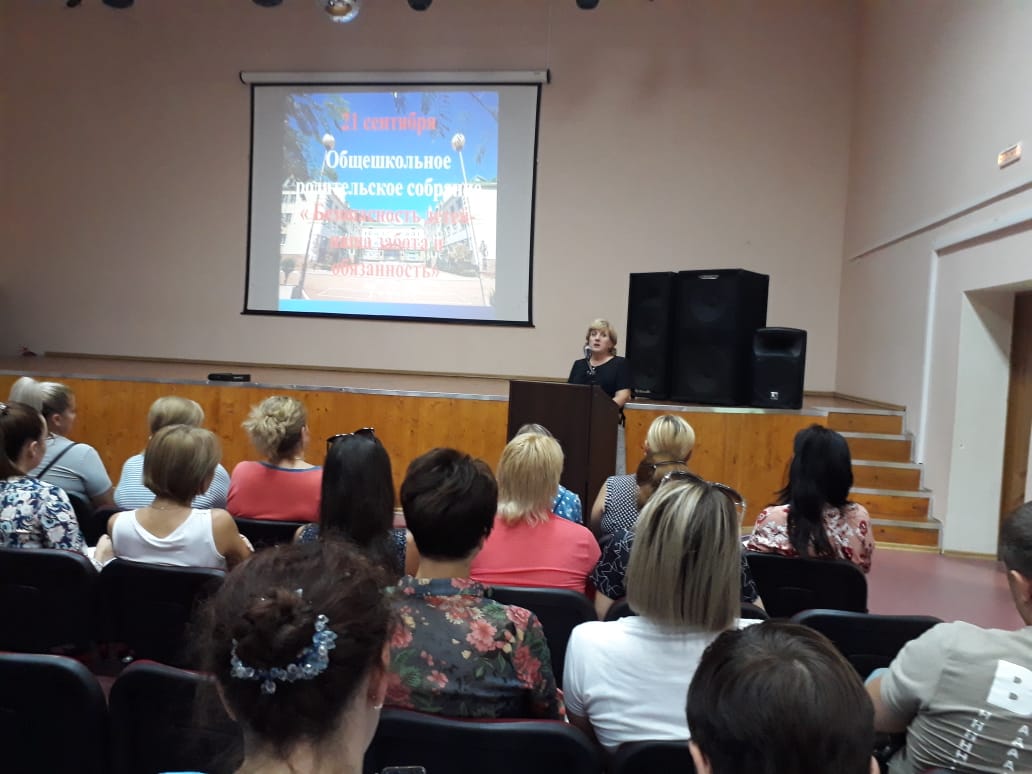 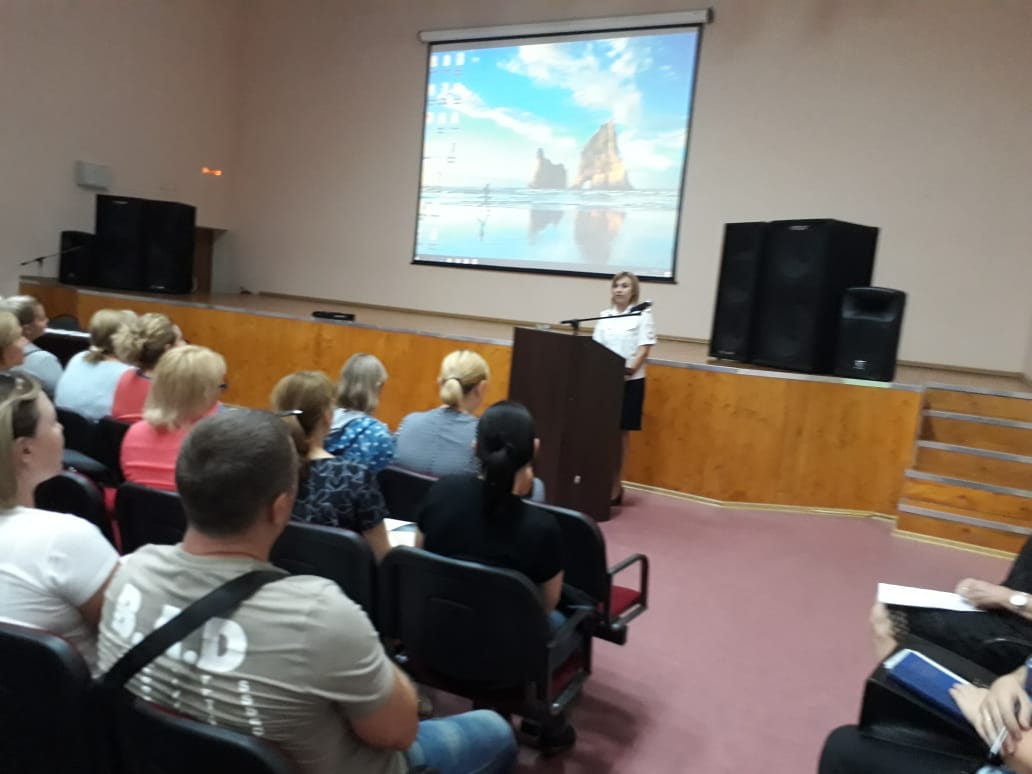 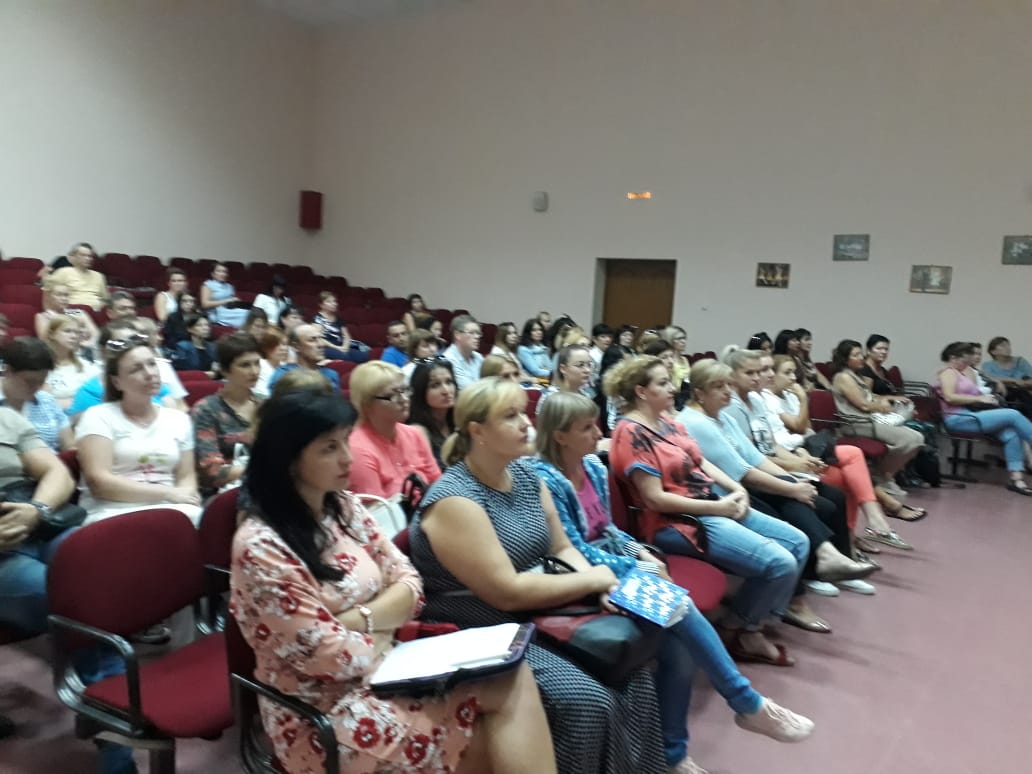 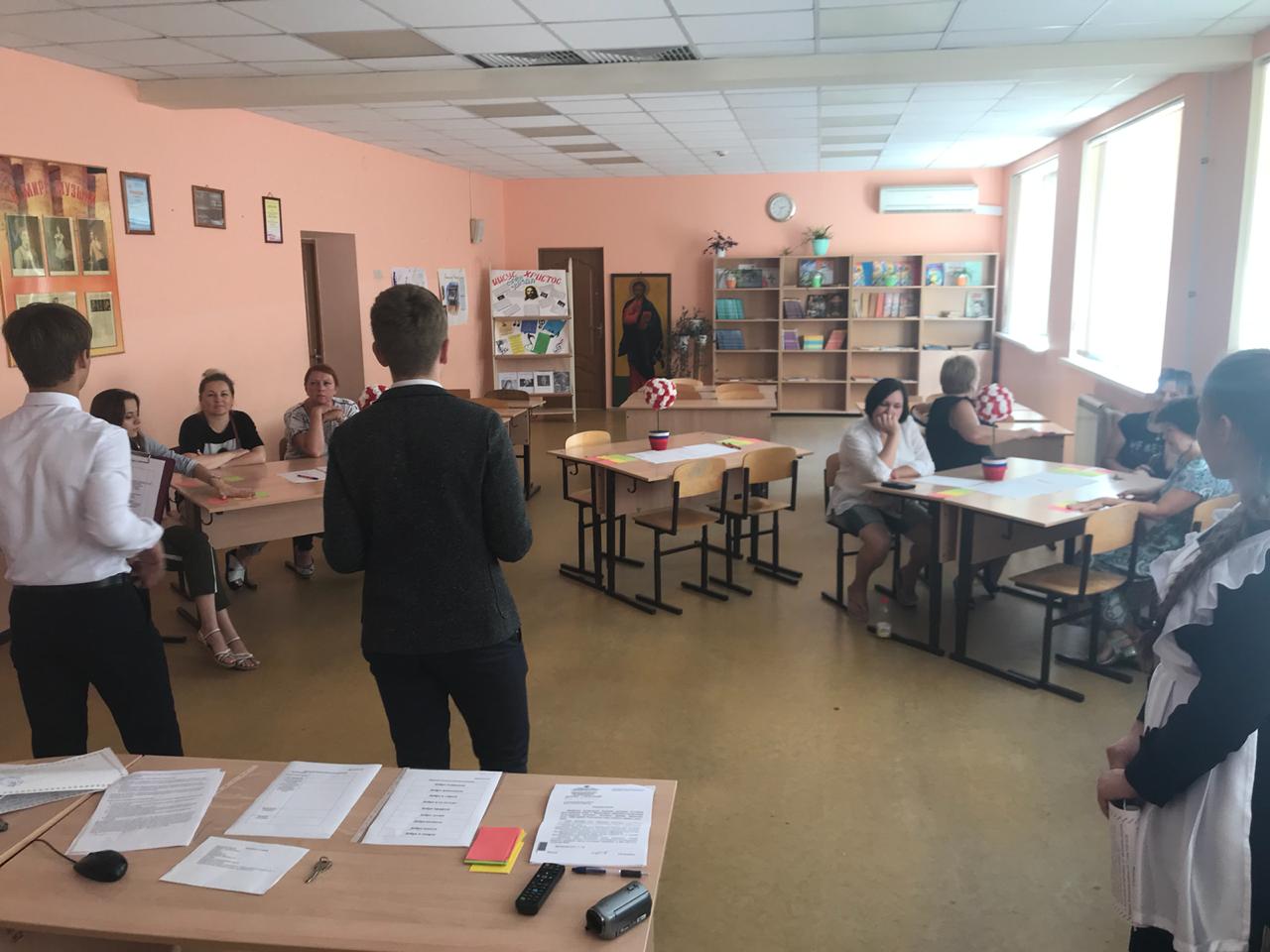 Всего проведено акций и мероприятийВсего охват уч-ся в ходе акцииОхват педагоговОхват родителейМежведомственное взаимодействиеМежведомственное взаимодействиеМежведомственное взаимодействиеМежведомственное взаимодействиеВсего проведено акций и мероприятийВсего охват уч-ся в ходе акцииОхват педагоговОхват родителейОМВДКДН и ЗПЗдравоохранениедругие7599743342611                                                                                                                                                     Спортшколы,ЦРТДЮ